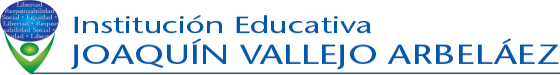 PLAN DE APOYO, CIENCIAS SOCIALES GRADO 4 PRIMER PERIODOBusca Las palabras en la sopa de letras.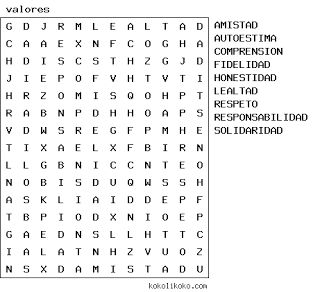 Con cada palabra encontrada en la sopa de letras, elabora una oración que tenga relación con los derechos fundamentales de la persona humana.Elabora una cartelera en donde invito a mis compañeros a respetar los derechos de los demás para lograr una sana convivencia.Escribe un cuento en donde plasme el significado de derechos fundamentales y en el cual se vea el cumplimiento y respeto de estos dentro de una familia. Ten en cuenta estas palabras para la elaboración del cuento. FAMILIA, IGUALDAD, ARMONIA, DISCORDIA, ACUERDOS, HIJOS, PADRES, COMUNIDAD, TRANQUILIDAD, LIBERTAD.Dibuja en el cuaderno una escena del cuento anterior. (tener en cuenta las notas del cuaderno)